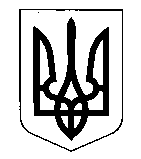 МІНІСТЕРСТВО ФІНАНСІВ УКРАЇНИ  НАКАЗ05.03.2019                                             Київ                                           № 100Відповідно до статті 7 Закону України «Про засади державної регуляторної політики у сфері господарської діяльності» НАКАЗУЮ:1. Затвердити Зміни до Плану діяльності Міністерства фінансів України з підготовки проектів регуляторних актів на 2019 рік, затвердженого наказом Міністерства фінансів України від 13 грудня 2018 року № 1023 (із змінами) 
(далі – Зміни), що додаються.2. Департаменту забезпечення комунікацій та органiзацiйно-аналiтичної роботи забезпечити оприлюднення Змін на веб-сайті Міністерства фінансів України в мережі Інтернет. 3. Юридичному департаменту довести Зміни до відома Державної регуляторної служби України.4. Контроль за виконанням цього наказу залишаю за собою.Про затвердження Змін до Плану діяльності Міністерства фінансів України з підготовки проектів регуляторних актів на 2019 рікМіністрО. МАРКАРОВА